Ticiwch un bwlch ar gyfer pob cwestiwn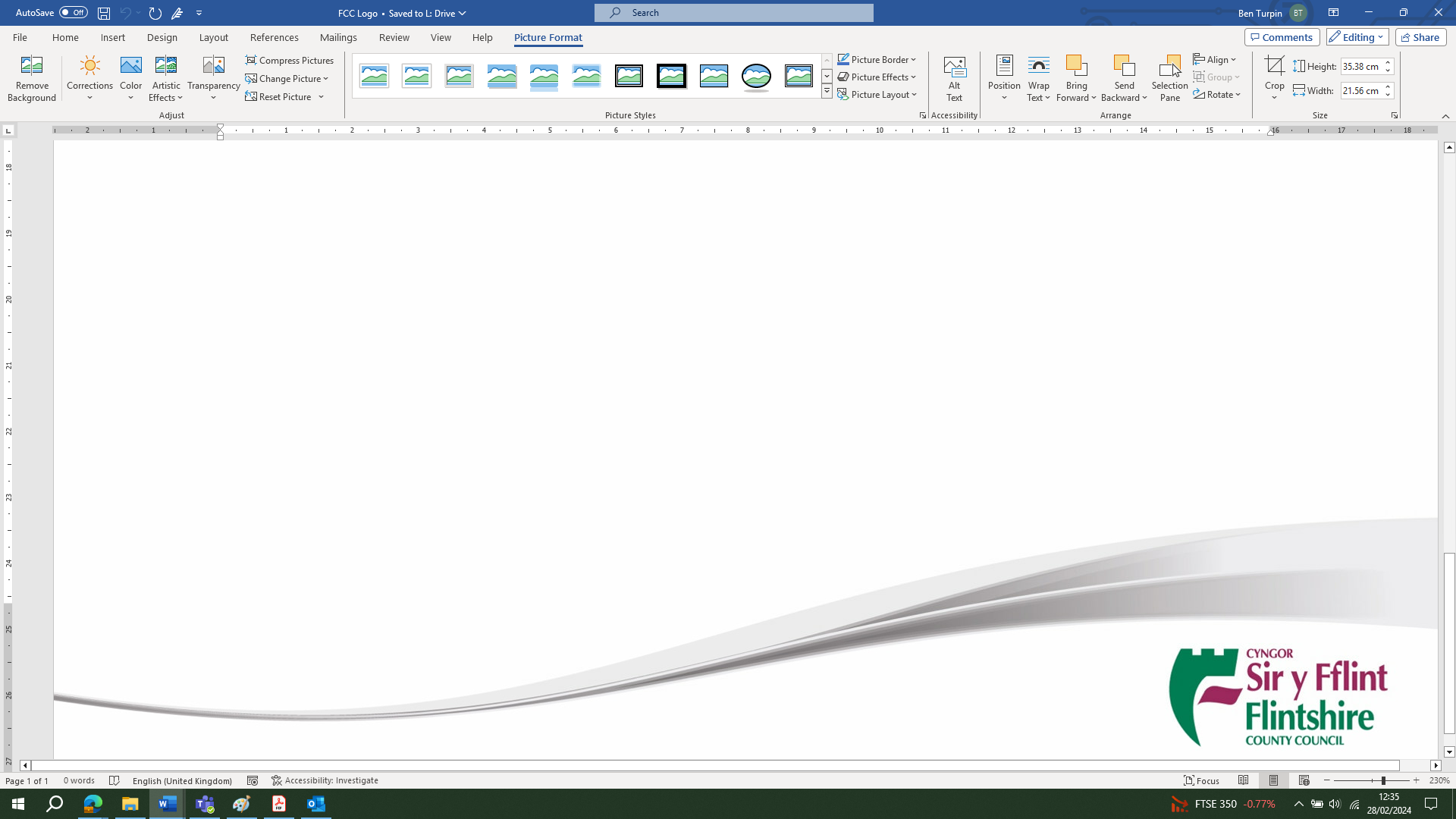 3.Sut wyt ti’n trafeilio i ysgol? CerddedBeicSgwterCeirBwsTrenArallOes wyt ti’n cerdded/sgwter/beicio I ysgol, beth wyt ti’n mwyhau amdani? Gweld ffrindiau cyn ysgol Mae’n hwylMae’n hawdd ArallOes and ydach yn cerdded/sgwter/beicio I ysgol, pam?Byw yn rhy bell I ffwrddFfordd yn rhy peryglus / brysur Arall